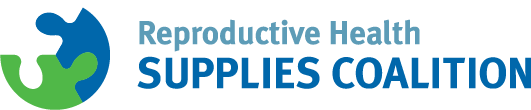 Jeunes et accès aux produits de la santé reproductiveDirectives du Fonds d’InnovationAperçuLe Fonds d'innovation est une initiative phare de la Coalition pour les produits de la  santé de la reproduction en vue d’inspirer et de financer de nouvelles activités pour promouvoir les autres objectifs stratégiques de la Coalition et ceux de ses mécanismes d’exécution (IM): groupes de travail, comités et fora régionaux. Il joue le rôle de catalyseur essentiel pour combler tous les secteurs techniques, commerciaux et de plaidoyer qui composent la  diversité et le nombre important des membres de la Coalition.Créé en 2009, le Fonds d'innovation a été mis en place afin de s'assurer que tous les groupes de travail de la Coalition ont un accès égal aux fonds nécessaires pour atteindre leurs objectifs.  En cinq ans, le nombre et le type de  groupes se sont élargis mais le principe sous-jacent du Fonds demeure le même. Les activités éligibles dans le cadre de ce fonds  doivent  servir la communauté au sens large et pas seulement les intérêts de l’organisme demandeur ou de l’organisme d'exécution.Dans le passé, la Coalition avait  largement défini le concept de l'innovation pour inclure toute nouvelle idée prometteuse avec la possibilité d'apporter des changements positifs. L’innovation ne signifie pas nécessairement un changement radical de la pratique précédente mais pourrait inclure des nouvelles approches dans les processus existants. L'innovation peut aussi s'appliquer à des systèmes ou à des procédés ainsi qu’à la production de nouvelles connaissances. Enfin, l'innovation correspond à l'application d'une stratégie existante dans un nouveau contexte pour la première fois, permettant ainsi de mieux informer sur la meilleure façon de reproduire et d’intensifier de nouvelles approches dans les pays.Focus sur Jeunes et accès aux produits de la santé reproductive Le nombre de jeunes de la génération d'aujourd'hui est d’un peu moins de 1,8 milliards sur une population mondiale de 7,3 milliards. Ils étaient 721 millions de jeunes âgés de 10 à 24 ans en 1950, quand la population mondiale était de 2,5 milliards. La plus forte proportion de jeunes vit aujourd'hui dans les pays pauvres, où les obstacles à leur développement et l'épanouissement de leur potentiel sont les plus élevés, la pauvreté est la plus répandue, l’accès aux soins de santé essentiels et à la scolarité est le plus bas, et les opportunités de la vie plus limitées.Environ 11 % des naissances dans le monde sont de jeunes filles âgées de 15 à 19 ans, et la grande majorité sont dans les pays à revenu faible et intermédiaire. Plus de 2 millions d'adolescents vivent avec le VIH.  Les complications liées aux grossesses et accouchements sont l'une des principales causes de décès chez les jeunes filles de 15 à18 ans.L’accès des jeunes aux produits et services de la santé reproductive est limité par un certain nombre de facteurs culturels, financiers, géographiques, etc. Pour s'assurer que les jeunes aussi peuvent faire un choix éclairé sur l'utilisation efficace des méthodes de contraception et des produits de santé maternelle de qualité à des prix abordables, la Coalition soutiendra les propositions des membres qui répondent aux besoins des jeunes en matière de produits de santé de la reproduction et promouvoir l'accès des jeunes à un éventail de méthodes de qualité assurée, par le biais du Fonds d'Innovation.Soutenir un certain nombre de projets visant à surmonter les obstacles qui entravent l'accès des jeunes aux produits SR représente le mécanisme opérationnel clé pour générer de nouvelles connaissances et de l’intérêt. Cela peut par la suite être mis à l’échelle ou être un levier pour informer les futures initiatives de politiques et de programmes.Processus d’applicationLe processus de demande de Fonds d'Innovation sur les jeunes et l'accès à des produits de santé reproductive est un cycle de financement concurrentiel qui comporte cinq grandes étapes :1. Appel à candidatures, délivré par le Secrétariat de la Coalition le 27 avril.2. Préparation des propositions des candidats et soumission du formulaire de demande au leader désigné des mécanismes de mise en œuvre pertinents (MMO) au plus tard le 17 juin.3. Examen des propositions par le leader du MMO et /ou le MMO dans l'ensemble, avec la soumission des propositions finales par le leader du MMO au Secrétariat (innovation@rhsupplies.org) au plus tard le 24 juin.4. Évaluation de la proposition par le Comité de révision, avec des résultats communiqué au demandeur et au leader du MMO au plus tard le 5 août.5. Subvention du Fonds de l'innovation décernée au plus tard le 2 septembre.Le Secrétariat, comme gestionnaire du Fonds de l'Innovation, n'acceptera que les demandes qui ont été validées par un mécanisme de mise en œuvre (groupes de travail, les caucus et Forums) et le Fonds d'Innovation présentés officiellement par le leader du mécanisme de mise en œuvre (MMO). Les membres et leaders des MMO sont à considérer par les demandeurs potentiels comme une ressource technique pour aider à alimenter la conception du projet, proposer des solutions à tous les défis qui peuvent surgir dans le projet et fournir des commentaires au cours de l'exécution du projet. L'implication d'un leader de MMO signifie l'approbation de l'application par le MMO et a trois objectifs complémentaires :Pour vérifier que le projet proposé est en ligne avec les objectifs et les priorités du MMO et de son flux de travail ;Pour s'assurer que les demandeurs sont des membres actifs du MMO et que les membres du MMO appuient la proposition comme un important travail du MMO dans son ensemble ; etPour certifier que la proposition respecte les normes minimales et les critères dignes d'un examen final par le Comité de revue.Les demandes sont évaluées par un comité de revue composé de deux membres du Comité exécutif, du Directeur de la coalition, d’un représentant de PATH (comme agence fiscale responsable des fonds de subventions) et le(s) expert(s) techniques (s) spécialisés sur les questions des jeunes, et en fonction du contenu des demandes à être examinées, par un  ou plusieurs experts techniques. Les responsables de MMO ne sont pas admis à participer au comité de revue.Chaque membre du comité de revue complète une liste  de vérification standard pour chaque demande évaluée (voir annexe 3) et  dont les contenus peuvent évoluer dans le temps en fonction des besoins de la Coalition. Au terme de la revue, le comité peut solliciter l'organisme demandeur pour des éclaircissements et peut, s'il le juge nécessaire, recommander des amendements sur le document ou sur le budget proposé. Tous les efforts seront déployés pour notifier par écrit aux responsables des IM et aux organismes candidats des décisions prises par le comité de revue dans un délai d’à peu près deux mois à partir de la date de dépôt de la demande.Lors de l'attribution du fonds, le Secrétariat informera les organismes bénéficiaires retenus de l’existence de tous les documents relatifs à la production de rapports et aux périodes de décaissements. Toutes les obligations contractuelles doivent être remplies avant que les fonds ne soient versés.Remarque: Lors de l’élaboration des propositions de projets, les candidats devraient planifier les dates de début  au moins 2,5 mois après les  dates de soumissions des demandes au responsable IM. Ce délai d'exécution est le minimum requis pour le processus de revue, de notification, de révisions éventuelles et de finalisation de tous les documents administratifs  relatifs à la subvention.Critères d’ApplicationPour le Fonds de l’innovation sur les jeunes et l’accès aux produits de la santé de la reproduction, des critères spécifiques sont demandés pour être applicable:La proposition devra donner des arguments convaincants prouvant que l'activité proposée fait progresser l'accès des jeunes aux produits de santé reproductive Préférence sera donnée aux organisations locales basées dans les pays à bas et à revenu intermédiaire Les organisations qui travaillent directement avec les jeunes ou les organisations dirigées par les jeunes sont fortement encouragées à postulerLe Fonds d’Innovation exclut de soutenir les activités suivantes: Des projets de recherche qui nécessitent l'approbation d'un Comité d'examen externe (pour éviter un retard avant la signature de contrat et dans le financement de ces activités). Des propositions de d’activités de prestation de services de routine ou des propositions où l'objectif principal est de financier des réunions.  Des propositions soumises par des organismes multilatéraux.Le grantCe Fonds de l’Innovation compétitif décerne une subvention d’une valeur maximale de $50,000, pour une durée maximum de 10 mois.Obligations  en matière de suivi et d’élaboration de rapports pour toutes les subventionsLes organismes bénéficiaires au sein de chaque IM sont responsables de l'utilisation appropriée de l'ensemble des fonds du projet. Les bénéficiaires doivent présenter des rapports d’étapes financiers et  narratifs ainsi que  des rapports financiers et narratifs finaux dans les 30 jours suivant la fin des activités du projet. Les rapports d'étapes doivent indiquer  l’état d’avancement du projet par rapport aux délais fixés et aux résultats, comme indiqué dans la demande. Ils doivent également inclure des informations supplémentaires si cela est requis dans l'accord initial d'attribution. Enfin, ils doivent informer sur les écarts importants par rapport à la demande ainsi que les mesures prises pour y remédier. L'organisation bénéficiaire sera informée du calendrier de soumission des rapports lors de l'attribution de la subvention.Les rapports d’avancement et les objectifs attendus  tels que décrits dans l’accord de financement seront suivis par le Secrétariat et partagés avec le Leader du MMO qui l’a sponsorisé. Il est attendu des récipiendaires qu’ils partagent activement les résultats de leur projet avec leur MMO et interagissent avec les membres du MMO durant toute la durée du projet (ex : à travers la participation à des réunions annuelles ou des téléconférences régulières) Documents de base de RHSC background auxquels se référer:Rapport du consultant sur jeune et accès aux produits de la santé de la reproductionNote conceptuelles du groupe de Discussion Jeunes de RHSCRapport des consultations Jeunes à Kampala (Décembre 2015) et Bali (Janvier 2016)Annexe 1: Formulaire d’Application (page 1/5)Instructions aux candidats:Date:                		Titre du Projet:      Montant  demandé : en  dollars américains       Date du début du Projet:      		 Date de fin du projet:      Nom de l’Organisme demandeur/ Agence Fiscale recevant les fonds:      Contacts (adresse postale, téléphone et email):      Indiquer le MMO auquel appartient votre organisation (un seul mécanisme devrait être coché):Mécanisme d’exécution	Groupe de travail plaidoyer  & redevabilité	Groupe de travail Approches de développement de marchés	Groupe de travail Renforcement des Systèmes 	Caucus Fabricants de médicaments génériques pour la Santé de la reproduction	Caucus   produits de la Santé Maternelle 	Caucus  Technologies nouvelles sous-utilisées en Santé de la Reproduction 	ForoLAC	SECONAF (Sécurité Contraceptive en Afrique Francophone)Objectif Stratégique de la Coalition	Disponibilité: Pour assurer la disponibilité de produits et fournitures en santé de la  reproduction auprès des fabricants à travers les systèmes d'approvisionnement au  niveau des points d’accès.	Choix: Les femmes et les hommes sont à même d’opérer de meilleurs choix à partir d’une gamme de contraceptifs plus variée et à partir d'autres options d'approvisionnement en santé de la reproduction  qui sont actuellement disponibles sur le marché mondial.	Equité: Afin de réduire les obstacles financiers  liés aux produits qui  en entravent l'accès nécessaire pour assurer la santé sexuelle et de reproduction des populations.	Qualité: Les femmes et les hommes dans les pays à faibles et moyens revenus sont en mesure d'obtenir des produits en santé de la reproduction dont ils/elles savent qu’ils sont sûrs, efficaces et répondent aux critères internationaux de qualité.Veuillez respecter le format suivant  en décrivant votre projet. Les parties narratives de la demande (paragraphes 1 - 8) ne doivent pas dépasser cinq pages au total.1. Introduction Décrivez brièvement (deux paragraphes au maximum) le contexte et la justification de l'activité proposée. Quel est le problème ou l'état actuel des choses que vous souhaitez changer à travers cette activité et comment c’est lié à la problématique de l’accès des jeunes aux produits de santé reproductive ? Quelle preuve documentée  pouvez-vous fournir pour justifier l'importance de ce problème des jeunes pour votre organisation, secteur, pays ou région? Comment cette activité, en cas de succès, pourrait faire une différence dans la vie des jeunes ? Expliquez pourquoi vous avez sollicité le Fonds pour l'innovation pour financer ce projet ? Y a-t-il d’autres bailleurs de fonds que vous avez  déjà contactés? Est-ce qu’un co-financement  est disponible? 2. ContexteEn un paragraphe, situer ce projet dans le contexte de votre MMO comme dans celui des produits de santé de la reproduction pour les jeunes. Comment vous avez sollicité le feedback des membres de votre MMO sur votre idée et vous êtes-vous assuré de sa pertinence ?  Avez-vous impliqué le Groupe de Discussion jeunes nouvellement mis en place? Dans le contexte général de la santé de la reproduction, décrivez toutes consultations avec de acteurs clés ou recherche de base qui assurer que cette proposition ne duplique pas mais plutôt construit à partir d’un projet existant. 3. But et objectifs du ProjetDécrivez le but  et les objectifs du projet. Ensuite décrivez jusqu'à trois objectifs spécifiques à atteindre au cours du projet et expliquez: 1) comment ils vont contribuer à la réalisation globale de ceux du IM et, en fin de compte, à un ou plusieurs  objectifs stratégiques de la Coalition et 2) comment démontreriez-vous la réalisation de ces objectifs.4. Principales Activités et délais de réalisations
Quelles actions entreprendriez-vous pour résoudre le problème décrit dans l'introduction? Décrivez les principales activités nécessaires pour atteindre chaque objectif énoncé au paragraphe 2. Expliquez comment les activités sont liées à l'objectif / résultat et fournissez des indicateurs (quantitatifs ou qualitatifs) et / ou les étapes qui peuvent être indiquées pour mesurer les progrès et / ou l'achèvement des principales activités. Identifiez dans le format ci-dessous, les principales étapes permettant de  mesurer les progrès par rapport à ces activités.Les dates de démarrage doivent commencer au plus tôt deux mois et demi après la soumission de la demande qui doit  être passée en revue pour  des notifications et révisions éventuelles et  permettre de finaliser les documents administratifs relatifs à la subvention.5. InnovationComme dit dans les directives, l’innovation est définie comme « toute nouvelle idée prometteuse susceptible d’apporter un changement positif » Sur la base de cette définition, faites une brève description de comment ce projet peut être considéré comme innovant. 6. Capacités Organisationnelles
En moins de dix lignes, spécifiez les atouts de l'organisme demandeur qui font qu’il est en mesure de réaliser  l'activité proposée. Cela ne devrait pas être une description banale de l'organisation  mais plutôt une présentation axée sur son aptitude  à gérer  les activités qui sont sous sa  responsabilité.Veuillez identifier d'autres organisations qui sont appelées à jouer un rôle important dans la mise en œuvre du projet. Si l'activité proposée doit être menée de manière conjointe, veuillez expliquer (en moins de dix lignes supplémentaires) la justification pour  la mise en œuvre conjointe et décrivez la valeur ajoutée de chaque partenaire.7. Suivi et évaluation
Que faut-il faire pour arriver au succès, et comment sauriez-vous que vous avez réussi? Décrivez la méthodologie proposée pour mesurer la réussite du projet. Veuillez  indiquer comment et quand vous prévoyez d'évaluer les résultats à partir des évaluations internes et / ou externes en décrivant les plans de collecte de données, l'analyse et la prise de décisions.
Diffusion et utilisation des connaissancesDécrivez (un à deux paragraphes) les plans à concevoir pour  faire en sorte que les résultats de votre activité proposée soient communiqués et  que les informations puissent renforcer le travail de la Coalition, de  ses membres, et / ou de la communauté en  général dans la  fourniture de produits en santé de la reproduction. Comment la Coalition, en tant qu'institution, pourrait s'intégrer dans les plans comme agent de changement? Comment comptez-vous utiliser la Coalition (par exemple moyens de communication, réunions, personnel, etc.) en tant que véhicule pour diffuser de nouvelles connaissances et / ou faciliter leur utilisation?Description du Budget (veuillez télécharger le format du budget ici)La partie relative au budget de la demande de projets comprend une feuille de calcul  et une description du budget correspondant. Ensemble, ils doivent clairement établir un lien entre le financement sollicité et les principales activités décrites. La description du budget et la feuille de calcul ne devraient inclure que les fonds demandés à la Coalition, mais un bref résumé des autres sources de financement soutenant le projet doit être inclus dans le narratif.Personnel et avantages sociaux: Identifiez le personnel ou  les postes -clés requis pour ce projet et le niveau d'effort de chaque partie.Consultants: Faites une liste des montants devant être versés à des personnes et préciser les services qu'elles fournissent. Le narratif du budget devrait inclure les descriptions des travaux à effectuer et les taux qui y sont associés. Fonds destinés à d'autres organisations: Identifiez les fonds qui seront utilisés pour émettre des sous-contrats ou sous-traitances avec d'autres organisations dans la poursuite du projet. Incluez tous les accords à faire et / ou à négocier avec d'autres entités, le prix et les résultats attendus sur une période donnée par rapport aux activités proposées. Le narratif du budget devrait inclure des descriptions concises des travaux à effectuer, les taux, et si le contrat est confirmé ou prévu.Voyages et per diem: Incluez les coûts de transport directement liés aux principales activités, y compris les dépenses pour tous les modes de transport, hébergement, repas, frais d'automobile, remboursements de kilométrage et perdiems journaliers. Si votre organisation a une politique de perdiems, celle-ci ne devrait pas dépasser les taux du gouvernement américain concernant les voyages à l’intérieur du pays ou les taux de l’OMS/des NU ou Département d’Etat américain  concernant les voyages internationaux. Les voyages peuvent être regroupés selon le type de déplacements aussi longtemps que toutes les hypothèses de coûts y compris la classe de voyage, sont détaillées dans la description du budget. Notez que la documentation pour la sauvegarde (reçus/pièces justificatives) peut être nécessaire pour  le voyage, y compris  les  faux frais et les repas. La classe Affaire n'est pas autorisée.Autres couts liés au projet: La description du budget devrait inclure une liste détaillée des fournitures à acheter (par exemple, les autres coûts non-personnels / liés au projet tels que les fournitures de bureau, les frais postaux, les logiciels, les  réunions, les communications, l'impression de documents, etc) et toutes les hypothèses  en matière de coûts. Les ordinateurs de bureau et les ordinateurs portables ne sont pas des coûts admissibles.Taux des frais généraux: Ces taux sont les indemnités maximales. Si votre organisation applique des taux plus bas, ce sont ces taux qui devraient être utilisés. Si votre budget comprend des frais généraux, veuillez fournir une copie de votre politique institutionnelle en matière de frais généraux. Si vous avez un NICRA (Accord de Coût de Taux Indirect Négocié), veuillez fournir une copie. Si vous ne le faites pas et que la demande est acceptée, l'organisme devra fournir une justification écrite de la politique institutionnelle en matière de frais généraux et  de l’audit de trois années d’états financiers en plus d’une déclaration d’un auditeur expliquant la méthode de calcul. Dans la mesure où les frais généraux sont applicables, ils sont soumis aux limites suivantes:Jusqu'à 15 pour cent des coûts directs totaux pour les établissements d'enseignement non américains et de toutes les organisations privées, volontaires et non gouvernementales, indépendamment de l'emplacement (y compris les Nations Unies).Jusqu'à 10 pour cent des coûts directs totaux pour les universités américaines et  les autres établissements d’enseignement.Pas de frais généraux versés à des organismes gouvernementaux américainsLes taux s'appliquent à toutes les écoles primaires et aux sous-récipiendaires faisant partie de la demande.Annexe 2: Noms et adresses emails des leaders des MMOAnnexe 3: Critères de revue du comité de SélectionJustification du projet (35 points)			Les auteurs  de la demande démontrent-ils de façon convaincante que l’activité proposée, promet de traiter/surmonter le problème ou la question critique (documentée par des preuves) qui empêche la réalisation d’un ou plusieurs objectifs de la Coalition ?Est la proposition aborde « l’accès des jeunes » sous un angle de produits et applique-t-elle les leviers d'accès économique (prix ou réduction du coût) ou de la pertinence/choix du produit (le produit qu’il faut dans les mains qu’il faut) ?  Le projet est-il conforme aux objectifs de la Coalition et  ceux des IM respectifs?  Le projet s’engage-t-il de  façon raisonnable à fournir des résultats sur ce qu’il prétend faire? Le projet contribue-t-il à l’œuvre et à l’efficacité de la question ainsi qu’à celle du Groupe de discussion Jeunes?Ce projet fera-t-il une différence dans la vie des populations/communautés ?Bien-défini (40 points)						 	Objectifs et résultats clairement définis.  Les activités sont clairement articulées aux objectifs et aux résultats.  Plan de mise en œuvre raisonnable et rationnelRéaliste en termes de capacités de l’organisation à exécuter le travail proposé et à  conduire des activités similaires.Plan de suivi et évaluation clairement défini.
3.   Innovant (15 points)							 Est-ce que le projet correspond à ce que la Coalition a défini comme «innovant?" Est-ce que le travail incube de nouvelles méthodologies ou idées?
4.   Plan du Budget (10 points)							Clairement décrit.En adéquation avec le travail décrit.5.   Alternatives de financement: (10 points)				 Est-ce que d’autres bailleurs de fonds ont déjà été sollicités?Y a-t-il un-co-financement disponible? La demande de financement ne remplace pas les investissements qui auraient été faits.
Globalement	Accepté 	Accepté avec quelques amendements/ demandes de clarifications mineures	A Réécrire pour le cycle de projets suivant	RejetéCommentairesObjectifs/ ActivitésIndicateurs/Etapes Date(s) d’achèvementObjectif 1:   Activité X   Activité X   Activité XXXXObjectif 2:   Activité X   Activité X   Activité XXXXObjectif 3:   Activité X   Activité X   Activité XXXXContact des Leaders/presidents et Secretariat (En Mars 2016) Contact des Leaders/presidents et Secretariat (En Mars 2016) Contact des Leaders/presidents et Secretariat (En Mars 2016) A&AWG:Sarah Shaw, Sarah.Shaw@mariestopes.org  and Halima Shariff halima.shariff@gmail.com Emilie Peeters, epeeters@rhsupplies.org MDAWG:  Elizabeth Westley, ewestley@msh.org Anita Deshpande, adeshpande@rhsupplies.org  SSWG: Leslie Patykewich, leslie_patykewich@jsi.com  Brian McKenna, bmckenna@rhsupplies.org GEMS Lester Chinery, lester.chinery@conceptfoundation.org  Brian McKenna, bmckenna@rhsupplies.org MHS: Beth Yeager, byeager@msh.org Milka Dinev, mdinev@rhsupplies.org NURHT: Heather Clark, hclark@popcouncil.org  Sophia DeLevie-Orey, sdelevieorey@rhsupplies.org ForoLAC: Nora Quesadanora_quesada@jsi.com  Milka Dinev, mdinev@rhsupplies.org   SECONAF: Meba Kagone meba_kagone@jsi.com  Aminatou Sar, asar@rhsupplies.org 